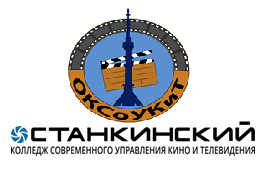 ОЧУ ПО «Останкинский колледж современного управления, кино и телевидения»Юридический адрес: Москва, ул. Смирновская, д. 25, стр.3Фактический адрес: Москва, Щёлковское шоссе, д. 100, стр.2Телефон: (495) 646-81-80, сайт: www.ocollege.ruРекомендованные к зачислениюНа специальность Актерское искусство:Абдуллаева А.Р.Анохина А.В.Арутюнян А. А.Байчаров М.М.Бокова Н.В.Болдареску А.А. Воробьев О.А.Гончарова Н.В.Гюльмамедова Д.Ф.Дедюль К.Д.Дмитриева С.А.Добуш А.Л.Доронова В.Г.Евсеева Д.А.Зюмкина Н.И.Ибрагимова А.Р.Иванова К.В.Киричко С.Ю.Комарова Д.А.Кондратюк Г.О.Копунова А.А.Кульпинова Е.А.Мазур И.Ю.Максимова П.Ю.Манасян А.М.Мартынова Л.Д.Мартынюк В. В.Михайлова Д.А.Павловский М.А.Панова Н.Ю.Пархомчук М.А.Пономарева Я.В.Реница К. С.Сагидулина Э.Г.Сейфулиаева Г.Р.Сергеев Н. А.Сергеева Е.Ю.Сетямина Е.В.Симонова К.А.Скороходова Д.В.Судникова В.Э.Сурин М. С.Фахретдинова Я.Р.Шишлакова А.А. На специальность Техника и искусство фотографии:Архипова В.К.Барсукова В.Э.Горюнова О.Е.Казенкин С.А.Карташова Д.А.Костаков Н.Р.Кулиш А.А.Леице Н.В.Наторская Ж.Ж.Поносова Е.С.Сигамова А.С.Скворцова В.С.Смит С.Р.Солдаткина В.А.Сопронова Н.А.Трафимова Т.М.Фетюк С.С.Чантурия А.Г.Чичканова А.Ю.Шахова Д.В.Шевченко Е.Н.На специальность Дизайн (в области культуры и искусства):Арапов Р.Ю.Гавришова С.Д.Панфилов Я.И.Резенкова М.Д.На специальность Вокальное искусство:Храмцова Е.Д.Юлдажбаев М.Т.На специальность Экономика и бухгалтерский учет:Гарилова Г.М.